		cabo el nombramiento de don Angel Luis Benítez Ramos,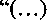 